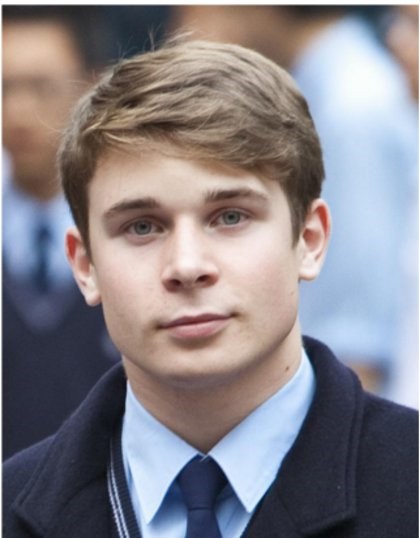 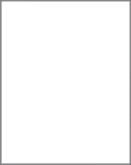 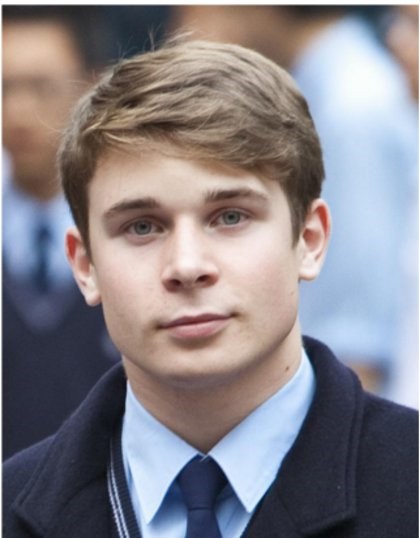 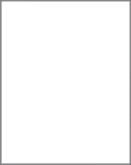 教育 DON BOSCO中学 - 布鲁塞尔 2004-2010 外语课程（法、英、荷、西） 留学台湾教育部高级中学华语奖学金 2010-2011 光启高级中学 VERBALIZEIT HUMAN-POWERED TRANSLATION  翻译 法文-英文-中文 （自2013年12月）语言能力 资格 台湾教育部华语文能力测验流利级 获奖 • 2012年台师大演讲比赛：第四名（44位参赛者） • 国立国父纪念馆「2012年外籍学生华语文演讲比赛」：第五名（83位参赛者） • 台灣教育部獎狀：学艺类杰出表现奖（2012年度） Moncousin Arnaud 刘恒诺国籍 比利时人 出生日期 1992年9月5日地址 武东路57号上海杨浦区中国 电话 +86 155-0219-1951 电子邮件 moncousin.arnaud@gmail. com 玛丽哈普斯自由学院 - 布鲁塞尔 2011-2012  中英法翻译系 台湾教育部华语文奖学金 2012-2013 国立台湾师范大学华语教学中心 其他 CLL 语言中心 - 汉语课（布鲁塞尔) 2008-2010 旅比华侨中文学校 - 汉语课 (布鲁塞尔) 2009-2010 工作经历 UNIVERSITÉ CATHOLIQUE DE LOUVAIN 医院（布鲁塞尔） 学生打工 （2008-2012 学生假期） ATHANOR GYM CLUB  体操中心（布鲁塞尔） 体操教练 （2008年至2012年） ABERCROMBIE&FITCH BRUSSELS  衣服店  柜台\模特儿 （2012年3月至7月） 普通 好流利母语法文     ●荷兰语     ●英语    ●西班牙语      ●华语●